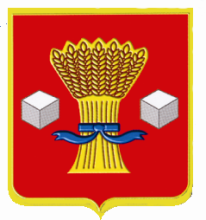 АдминистрацияСветлоярского муниципального района Волгоградской области                 ПОСТАНОВЛЕНИЕот  28.02.2024                   № 270На основании решения Думы Светлоярского городского поселения Светлоярского муниципального района Волгоградской области «О внесении изменений в решение Думы Светлоярского городского поселения от 27.12.2022  № 29/136 «О бюджете Светлоярского городского поселения на 2023 год и плановый период 2024 и 2025 годов» (в редакции от 21.02.2023 № 30/139, от 02.08.2023 № 33/151, от 17.10.2023 № 34/159, от 20.12.2023 № 36/172), от 20.12.2023 № 36/171 «О бюджете Светлоярского городского поселения на 2024 год и плановый период 2025 и 2026 годов», руководствуясь Уставом Светлоярского  муниципального  района Волгоградской  области, Уставом Светлоярского городского поселения Светлоярского  муниципального  района  Волгоградской области,п о с т а н о в л я ю:1. Внести в муниципальную программу, утвержденную постановлением администрации Светлоярского муниципального района Волгоградской области от 28.01.2022 № 95 «Об утверждении муниципальной программы «Обеспечение пожарной безопасности на территории Светлоярского городского поселения Светлоярского муниципального района Волгоградской области на 2022-2024 годы», следующие изменения:1.1. пункт 12 паспорта муниципальной программы «Объемы и источники финансирования» изложить в новой редакции: «».1.2. Слова по тексту Программы «Отдел архитектуры, строительства и ЖКХ администрации Светлоярского муниципального района Волгоградской области» заменить следующими словами: «Отдел по гражданской обороне и чрезвычайным ситуациям, охране окружающей среды, экологии» (в соответствующих падежах).1.3. Раздел 4 «Ресурсное обеспечение Программы» изложить в новой редакции: «4. Ресурсное обеспечение ПрограммыМуниципальная программа «Обеспечение пожарной безопасности на территории Светлоярского городского поселения на 2022-2024 годы» финансируется за счет средств бюджета Светлоярского городского поселения в объеме 4 220,0 тыс. руб. Объем средств может ежегодно уточняться в установленном порядке.           Основным исполнителем муниципальной программы, отвечающим за распределение расходов, является отдел по гражданской обороне и чрезвычайным ситуациям, охране окружающей среды, экологии.».1.4. Раздел 5. «Система программных мероприятий Программы» изложить в новой редакции:«5. Система программных мероприятий Программы         ».1.5. Раздел 6. «Технико-экономическое обоснование к Программе» изложить в новой редакции:«6. Технико-экономическое обоснование к Программе».2. Настоящее постановление вступает в силу с момента подписания и распространяет свое действие на правоотношения, возникшие с 01.01.2023.3. Отделу по муниципальной службе, общим и кадровым вопросам  администрации Светлоярского муниципального района Волгоградской области (Иванова Н.В.) направить настоящее постановление для размещения на официальном сайте Светлоярского муниципального района Волгоградской области и опубликования в районной газете «Восход». 4. Контроль за исполнением настоящего постановления возложить на заместителя главы Светлоярского муниципального района Волгоградской области Горбунова А.М.Глава муниципального района                                                               В.В.ФадеевА.В.ЧаусоваО внесении изменений в муниципальную программу, утвержденную постановлением администрации Светлоярского муниципального района Волгоградской области от 28.01.2022   № 95 «Об утверждении муниципальной программы «Обеспечение пожарной безопасности на территории Светлоярского городского поселения Светлоярского муниципального района Волгоградской области на 2022-2024 годы»12.Объёмы и источники финансированияФинансирование Программы планируется осуществлять за счет средств бюджета Светлоярского городского поселения.Общая сумма финансирования составит 4 220,0 тыс. рублей:2022 год – 580,0 тыс. руб.;2023 год – 1 460,0 тыс. руб.;2024 год – 2 180,0 тыс. руб.Источники финансированияОбъем финансирования (тыс. руб.)В том числе по годам, тыс. руб.В том числе по годам, тыс. руб.В том числе по годам, тыс. руб.Источники финансированияОбъем финансирования (тыс. руб.)2022 год2023 год2024 годСредства бюджета Светлоярского городского поселения Светлоярского муниципального района Волгоградской области4 220,0580,01 460,0 2 180,0№ п/пНаименование мероприятияСрок реализацииИсполнительИсточники и объемы финансирования, тыс. руб.Источники и объемы финансирования, тыс. руб.Источники и объемы финансирования, тыс. руб.№ п/пНаименование мероприятияСрок реализацииИсполнитель2022 год2023 год2024 год1.Техническое обслуживание, ремонт и замена пожарных гидрантовПостоянно в течение 2022-2024гг.Отдел по гражданской обороне и чрезвычайным ситуациям, охране окружающей среды, экологии340,0320,4440,02.Противопожарная опашка территории Светлоярского городского поселенияПостоянно в течение 2022-2024гг.МБУ «Управление Благоустройства»240,0239,8170,03.Техническое обслуживание пожарной машины (х.Барбаши, х. Громки)Постоянно в течение 2023-2024гг.МБУ «Управление Благоустройства»0,00,070,04.Приобретение и монтаж пожарных емкостей и пожарных резервуаров2023Отдел по гражданской обороне и чрезвычайным ситуациям, охране окружающей среды, экологии0,0886,5450,05.Приобретение подземного стального  пожарного гидранта2023Отдел по гражданской обороне и чрезвычайным ситуациям, охране окружающей среды, экологии0,013,30,06.Монтаж системы оповещения населения х.Громки и  х. Барбаши2024Отдел по гражданской обороне и чрезвычайным ситуациям, охране окружающей среды, экологии0,00,01050,07.Проведение мероприятий по обеспечению противопожарной пропагандыПостоянно в течение 2022-2024гг.МБУ«Управление Благоустройства»0,00,00,0ИТОГОИТОГОИТОГОИТОГО580,01460,02180,0№ п/пМероприятие2022 год2022 год2023 год2023 год2024 год2024 год№ п/пМероприятиевсего  (тыс. руб.)расчет (тыс. руб.)всего  (тыс. руб.)расчет (тыс. руб.)всего  (тыс. руб.)расчет (тыс. руб.)1.Техническое обслуживание, ремонт и замена пожарных гидрантов340,0метод сопоставимых рыночных цен320,4метод сопоставимых рыночных цен440,0метод сопоставимых рыночных цен2.Противопожарная опашка территории Светлоярского городского поселения240,0метод сопоставимых рыночных цен239,8метод сопоставимых рыночных цен170,0метод сопоставимых рыночных цен3.Техническое обслуживание пожарной машины (х.Барбаши, х. Громки)--70,0метод сопоставимых рыночных цен4.Приобретение и монтаж пожарных емкостей и пожарных резервуаров-886,5метод сопоставимых рыночных цен450,0метод сопоставимых рыночных цен5.Приобретение подземного стального  пожарного гидранта-13,3метод сопоставимых рыночных цен-6.Монтаж системы оповещения населения х.Громки и  х. Барбаши--1050,0метод сопоставимых рыночных цен7.Проведение мероприятий по обеспечению противопожарной пропаганды---     -